ҠАРАР					                            ПОСТАНОВЛЕНИЕ     03 июнь  2019 йыл			              № 27  	        03 июня 2019 годаО внесении изменений в постановление от 13.12. 2012г. № 29 «Об утверждении порядка осуществления администрациейсельского поселения Султанбековский сельсовет муниципального района Аскинский район Республики Башкортостан  бюджетных полномочий  главных администраторов доходов бюджетов бюджетной системы Российской Федерации»	В целях реализации положений статьи 160.1 Бюджетного кодекса Российской Федерации,п о с т а н о в л я ю:1. Внести  изменения в постановление  от  13.12 2012г. №29 «Об утверждении порядка осуществления администрацией сельского поселения Султанбековский сельсовет муниципального  района Аскинский район Республики Башкортостан   бюджетных полномочий  главных администраторов доходов бюджетов бюджетной системы Российской Федерации» по коду бюджетной классификации:- 000 2 0249999 10 0000 150 «Прочие межбюджетные трансферты, передаваемые бюджетам сельских поселений» установить коды подвида дохода:- 000 2 0705030 10 0000 150 «Прочие безвозмездные поступления в бюджеты сельских поселений» установить код подвида дохода:2. Настоящее постановление вступает в силу со дня подписания.3.Контроль за исполнением настоящего постановления оставляю за собой.Глава сельского поселения		                              Ф.Ф. ШарафутдиновБАШҠОРТОСТАНРЕСПУБЛИКАҺЫ АСҠЫН РАЙОНЫ МУНИЦИПАЛЬ РАЙОНЫНЫҢ СОЛТАНБӘК АУЫЛ СОВЕТЫ АУЫЛ БИЛӘМӘҺЕ ХАКИМИӘТЕ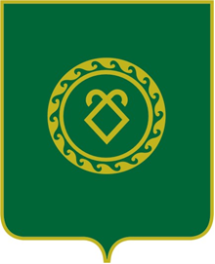 АДМИНИСТРАЦИЯСЕЛЬСКОГО ПОСЕЛЕНИЯСУЛТАНБЕКОВСКИЙ СЕЛЬСОВЕТМУНИЦИПАЛЬНОГО РАЙОНААСКИНСКИЙ РАЙОНРеспублики Башкортостан5555 150поддержка государственных программ субъектов Российской Федерации и муниципальных программ формирования современной городской среды7231 150мероприятия по улучшению систем наружного освещения населенных пунктов Республики Башкортостан7248 150реализация проектов по благоустройству дворовых территорий, основанных на местных инициативах6600 150поступления сумм долевого финансирования от населения, на реализацию проектов по комплексному благоустройству дворовых территорий муниципальных образований Республики Башкортостан «Башкирские дворики»